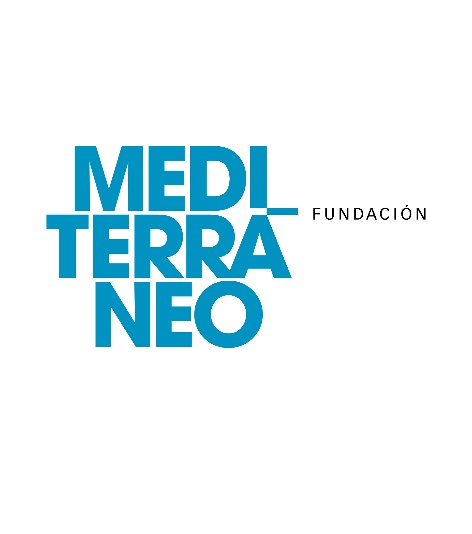 FICHA DE INSCRIPCIÓNVII Campaña Provincial de Teatro  AMATEURTEATRE DEL MEDITERRANIDOCUMENTACIÓN EXIGIDAFicha de inscripciónHistorial del grupo y director del montajeEjemplar original o copia íntegra de la obra, debiendo constar el autor.Vídeo o DVD, íntegro o con una duración mínima de 30 minutos, de la obra que se va a representar.Ficha artística y técnica de la obra (especificando necesidades técnicas).Fotos del montajeAutorización de la Sociedad General de Autores o justificante de exención de la misma, o autorización del autor si corresponde. Cualquiera de estas autorizaciones serán obligatorias para la participación en la muestra. Fotocopia del CIF o NIF y exención del IVA (en caso de poseerlo).Nombre, teléfono y dirección de correo de contacto del responsable del grupo. Cualquier otra documentación u observación considerada de interés. Datos del grupo o asociación solicitante Datos del grupo o asociación solicitante Datos del grupo o asociación solicitante Datos del grupo o asociación solicitante Nombre del grupoNombre del grupoNombre artísticoNombre artísticoCIF CIF Deberá adjuntar una copia del CIF de la entidad y exención del IVA en caso de poseerlo.Deberá adjuntar una copia del CIF de la entidad y exención del IVA en caso de poseerlo.Deberá adjuntar una copia del CIF de la entidad y exención del IVA en caso de poseerlo.Deberá adjuntar una copia del CIF de la entidad y exención del IVA en caso de poseerlo.Datos del representante de grupo Datos del representante de grupo Datos del representante de grupo Datos del representante de grupo Nombre y apellidosNombre y apellidosNIFNIFTeléfono de contactoTeléfono de contactoMóvil de contactoMóvil de contactoCorreo electrónicoCorreo electrónicoDomicilio de contactoDomicilio de contactoCódigo postalCódigo postalLocalidadLocalidadDatos de la persona designada por el grupo como contacto durante toda la campaña y a todos los efectos organizativos. Datos de la persona designada por el grupo como contacto durante toda la campaña y a todos los efectos organizativos. Datos de la persona designada por el grupo como contacto durante toda la campaña y a todos los efectos organizativos. Datos de la persona designada por el grupo como contacto durante toda la campaña y a todos los efectos organizativos. Obras que presenta a concursoObras que presenta a concursoObras que presenta a concursoObras que presenta a concurso1ª Título, Duración y género.Breve descripción 200 caracteres.  Recomendada a mayores o teatro de adultos o teatro familiarTítulo, Duración y género.Breve descripción 200 caracteres.  Recomendada a mayores o teatro de adultos o teatro familiarTítulo, Duración y género.Breve descripción 200 caracteres.  Recomendada a mayores o teatro de adultos o teatro familiar2ª 3ª 